Amt der 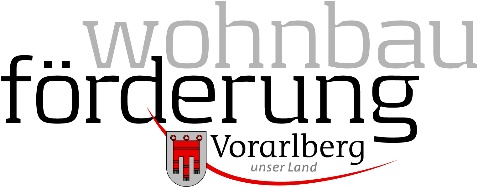 Vorarlberger LandesregierungAbt. Wohnbauförderung (IIId)Römerstraße 156900 BregenzBankbestätigungZur Aktenzahl: IIId-WBH-     Name der Konto-Inhaberin / 
des Konto-Inhabers:Name der Konto-Inhaberin / 
des Konto-Inhabers:Name der Konto-Inhaberin / 
des Konto-Inhabers:IBAN:BIC / SWIFT des Bankinstitutes:Es wird hiermit bestätigt, dass es sich beim oben genannten Konto um ein legitimiertes Konto der Konto-Inhaberin bzw. des Konto-Inhabers handelt.Es wird hiermit bestätigt, dass es sich beim oben genannten Konto um ein legitimiertes Konto der Konto-Inhaberin bzw. des Konto-Inhabers handelt.Es wird hiermit bestätigt, dass es sich beim oben genannten Konto um ein legitimiertes Konto der Konto-Inhaberin bzw. des Konto-Inhabers handelt.Es wird hiermit bestätigt, dass es sich beim oben genannten Konto um ein legitimiertes Konto der Konto-Inhaberin bzw. des Konto-Inhabers handelt.Es wird hiermit bestätigt, dass es sich beim oben genannten Konto um ein legitimiertes Konto der Konto-Inhaberin bzw. des Konto-Inhabers handelt.Name der Sachbearbeiterin / 
des Sachbearbeiters:Ort / Datum:Unterschrift und Stempel der Bank: